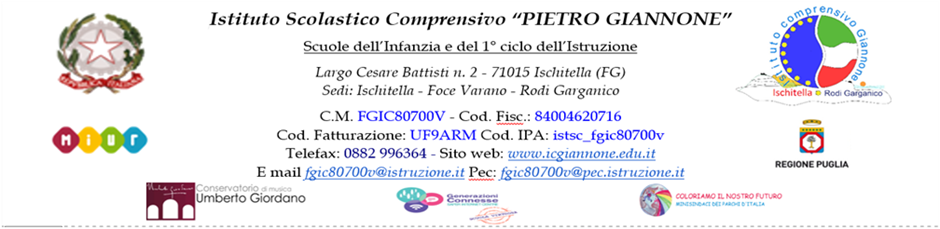 Scuola dell’infanziaFascia d’età: 5 anniVERIFICA FINALEAnno scolastico 202../202..Plesso	SezioneInsegnantiAlunno/anato/a	ilLEGENDA: OPR = Obiettivo Pienamente Raggiunto	OR = Obiettivo RaggiuntoOpR = Obiettivo parzialmente Raggiunto ONR = Obiettivo Non Raggiunto	IL DIRIGENTE SCOLASTICOI DOCENTIISCHITELLA,  	IL SÉ E L’ALTROOPROROpRONRAderisce alle regole della scuolaRiconosce e mostra rispetto per i beni comuniSi orienta, si muove ed utilizza con disinvoltura gli spazi della scuolaPartecipa con piacere ed entusiasmo alle attivitàSi confronta e discute serenamente con gli altri bambini e con gli adultiGioca e lavora in modo costruttivo e creativo con gli altri bambiniIL CORPO E IL MOVIMENTOOPROROpRONRHa raggiunto una buona autonomia nella cura di sé (alimentazione, igiene, cura delle proprie cose)È coordinato nei movimenti sia in rapporto allo spazio che agli oggettiHa acquisito abilità nella motricità fineControlla la forza del corpo, valuta il rischio, si coordina con gli altriConosce le diverse parti del corpo e rappresenta la figura umana con ricchezza di particolariIMMAGINI, SUONI, COLORIOPROROpRONRSa rappresentare graficamente una storiaUtilizza colori primari, secondari e sfumatureUtilizza con padronanza tecniche grafico -pittoricheLegge ed interpreta correttamente simboliMostra interesse per l’ascolto della musica, cogliendo ritmi e particolarità sonoreDimostra interesse e curiosità per le varie forme espressiveI DISCORSI E LE PAROLEOPROROpRONRComunica con proprietà di linguaggio e ricchezza di particolari vissuti, storie, esperienze ed emozioniMotiva ed argomenta le proprie opinioniAscolta, comprende ed elabora significatiMostra curiosità verso parole e numeriLA CONOSCENZA DEL MONDOOPROROpRONRRaggruppa, ordina e classifica secondo criteri diversiDistingue e confronta insiemi diversi (qualità e quantità)Associa correttamente il simbolo numerico alla quantitàDistingue e padroneggia i concetti di tempo (passato, presente, futuro e contemporaneità) rispetto ad eventi legati alla sua esperienzaFormula ipotesi logiche nella spiegazione di eventiHa interiorizzato e utilizza comportamenti corretti nel rispetto dell’ambiente